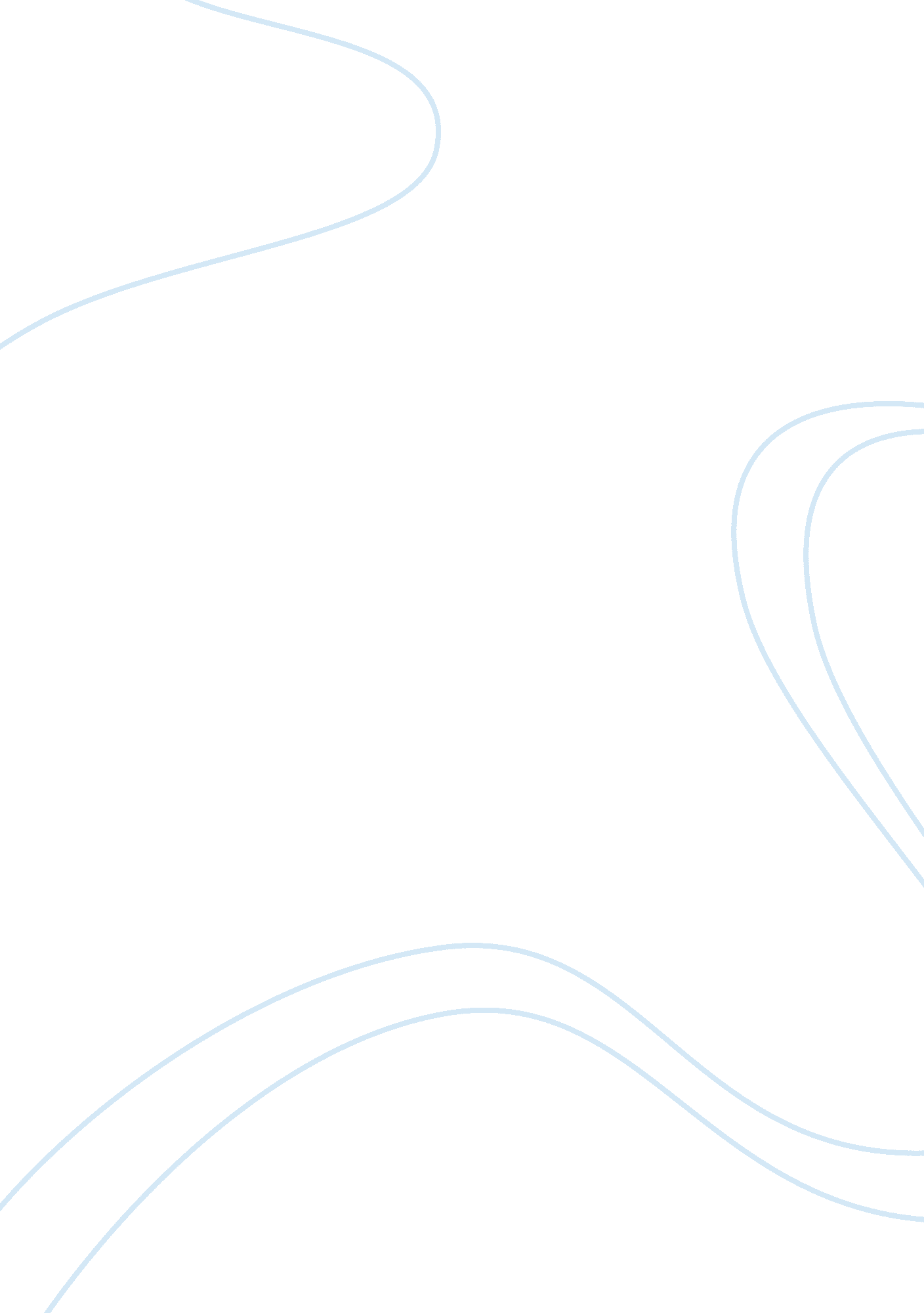 Irish influencing america waysCountries, United States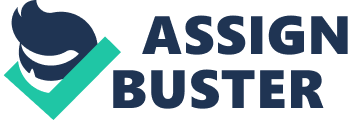 The Irish traditions influence many things in American that we Americans really barely even realize The annual celebration of Saint Patrick's Day is a generally known as a sign of the Irish existence in America. One of the largest celebrations of the Irish holiday takes place in New York, where the annual St. Patrick's Day Parade draws anywhere to two million people. The second-largest celebration is held in Boston at the South Boston Parade. It's one the nation's oldest dating back to 1737. On day like St. Patrick's Day Irishmusicis played everywhere the same Irish song that date back o the 1700s Irish traditional music in the United States has its own history, both in recordingcultureand by live performances. Emigrants from Ireland brought their instruments and traditions to the United States since the earliest days of European colonization of the New World. The learning and playing of Irish music by first and second generation Irish-Americans helped the spread of Irish music. And then yet another is the widespread interest in the music. In the 1890s, Irish music entered a " golden age" centered on the lively scene in New York City. Though the golden age nded by theGreat Depression, the 1950s saw a highpoint of Irish music, added by the foundation of the City Center Ballroom in New York where Irish gatherings are held. In theDepressionand World War, Irish traditional music in New York was belittled by showband culture. Performers like Jack Coen, Paddy O'Brien, Larry Redican, and Paddy Reynolds kept the tradition alive in the United States, and were teachers of the music to Irish Americans. Many of the great Irish American performers like Andy McGann, Brian Conway, Joannie Madden, Jerry O'Sullivan, Liz Carroll and Billy McComiskey would achieve many accomplishments in the traditional usic usually associated with native Irish. Later Irish emigration to New York and beyond by James Keane, Mick Moloney, Paddy Keenan, and others through the 1960s, 1970s and 80s, ensured the music performed in America stayed The Irish music was such a big influence that it had people making collections like Francis O'Neill. He was a Chicago police chief who collected the single largest collection of Irish traditional music ever published. He was a flautist and piper who was part of a vibrant Irish community in Chicago at the time, one that included some forty thousand people, ncluding musicians from " all thirty-two counties of Ireland", according to Nicholas Carolan, who referred to O'Neill as " the greatest individual influence on the evolution of Irish traditional dance music in the twentieth century" connected to Ireland. The Irish population didn't only Just influence Americans to like there music they also had their influence in other positions in society. The Boston Celtics is a prime example of this. Many Irish immigrants came to Boston, New York, and Philadelphia ports on ships from Ireland. By the time the Boston Celtics basketball team started, Boston had a large Irish ethnic population. Celtic is another name for Irish, and these names are used often. Today Boston has the largest Irish population of any American city. The person who chose the name had an Irish friend named McHugh and decided to name the team Celtics. The Irish are known for green, and the Celtics uniforms are green. You can't say Irish in American without pub behind it A pub is very important to the Irish people. It's where they could sit back, relax, enjoy a few good stories, and share a goodtime with others. American-Irish people have made Pubs very popular simply for the aspect of the alcohol and traditional sing alongs. The two aspects have attracted more than Just Irish people. Folks of all ethnicities go to Irish pubs for a drink and have a good time. As you can see Irish Americans have been in America changing culture for many years and for those many year contributed to U. S. culture in a wide variety of fields: I only explained a few that really interest myself the most but they have influenced many other Aspects of Untied States culture like the fine and performing arts, film, literature, politics, and religion. Irish people have done a great deal of influencing American culture. 